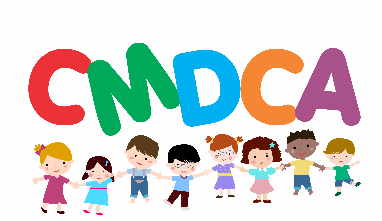 Conselho Municipal de Direitos da Criança e AdolescenteSiderópolis/SCRESOLUÇÃO Nº 10/2023 Dispõe sobre a análise de recurso, divulga o resultado definitivo dos candidatos aprovados na prova para o processo de escolha de membros do Conselho Tutelar de Siderópolis /SC, e dá outras providências.O Conselho Municipal dos Direitos da Criança e do Adolescente de Siderópolis, no uso de suas atribuições legais, considerando o disposto no art. 132 e 139 da Lei Federal n. 8.069/1990 (Estatuto da Criança e do Adolescente), na Resolução Conanda n. 231/2022, na Lei Municipal nº 2.313/2019 e alterações que a sucedem, e no Edital 01/2023 do CMDCA, PUBLICA:Após análise do recurso perpetrado pela candidata Julia Bettiol, a plenária do Conselho Municipal dos Direitos da Criança e do Adolescente decidem pelo indeferimento do recurso.  Resultado definitivo dos candidatos aprovados na prova para o processo de escolha de membros do Conselho Tutelar e respectivos números de identificação:Siderópolis/SC 18 de julho de 2023_________________________________ANDRESA RUBI GEREMIAS CIFUENTESVICE PRESIDENTE DO CONSELHO MUNICIPAL DO DIREITOS DA CRIANÇAS E DO ADOLESCENTE - CMDCANºNOME DO CANDIDATO (A)NOTA101ANA CACILDA ZAMPOLI7,5102CLÁUDIO JAIR RUFINO8,5103JADILANE BOMBAZAR7,5104LUCINÉIA AUGUSTO GOMES PRESALINO8,5105MARIA NAZARETH MORAIS7,0106PRISCILA KESTERING6,0107VALDÉIA LUCINDA CÂNDIDO BARZAN8,0108VÂNIA DIOGO PATRICIO7,5